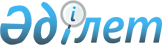 О присвоении наименования улице в селе КарауылтобеРешение акима сельского округа Карауылтобе города Кызылорда Кызылординской области от 18 февраля 2016 года N 5. Зарегистрировано Департаментом юстиции Кызылординской области 14 марта 2016 года N 5401      В соотвестствии с Законом Республики Казахстан от 23 января 2001 года "О местном государственном управлении и самоуправлении в Республике Казахстан" и Законом Республики Казахстан от 8 декабря 1993 года "Об административно-территориальном устройстве в Республике Казахстан", заключением Кызылординской областной ономастической комиссии от 12 декабря 2015 года №4 аким сельского округа Карауылтобе РЕШИЛ:

      1. Присвоить безымянной улицеимя Сары Байсейтова в селе Карауылтобе сельского округа Карауылтобе.

      2. Настоящее решение вводится в действие по истечении десяти календарных дней после дня первого официального опубликования.


					© 2012. РГП на ПХВ «Институт законодательства и правовой информации Республики Казахстан» Министерства юстиции Республики Казахстан
				
      Аким сельского

      округа Карауылтобе

М. СЕЙЛОВ
